Министерство социальной защиты Алтайского краяКГБУСО «Краевой кризисный центр для женщин»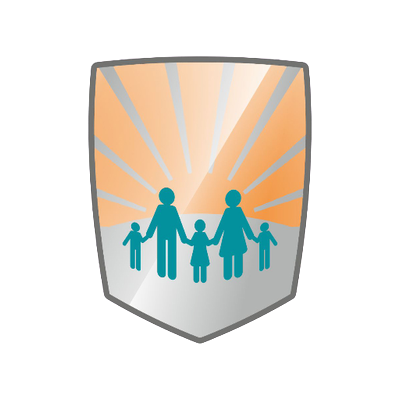 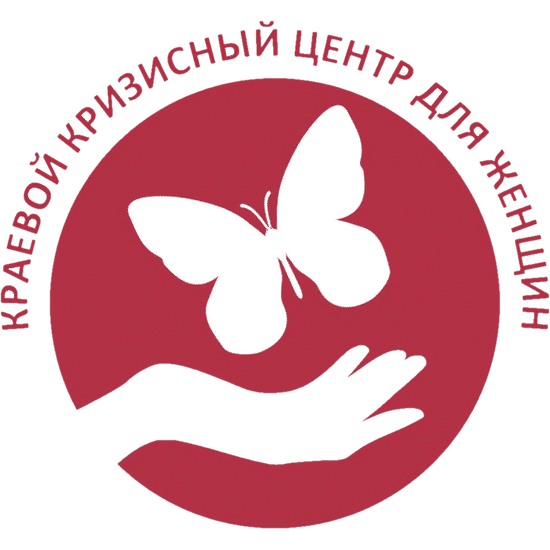 Алгоритм межведомственной работы по профилактике отказов от новорожденных детей в учреждениях родовспоможения Алтайского края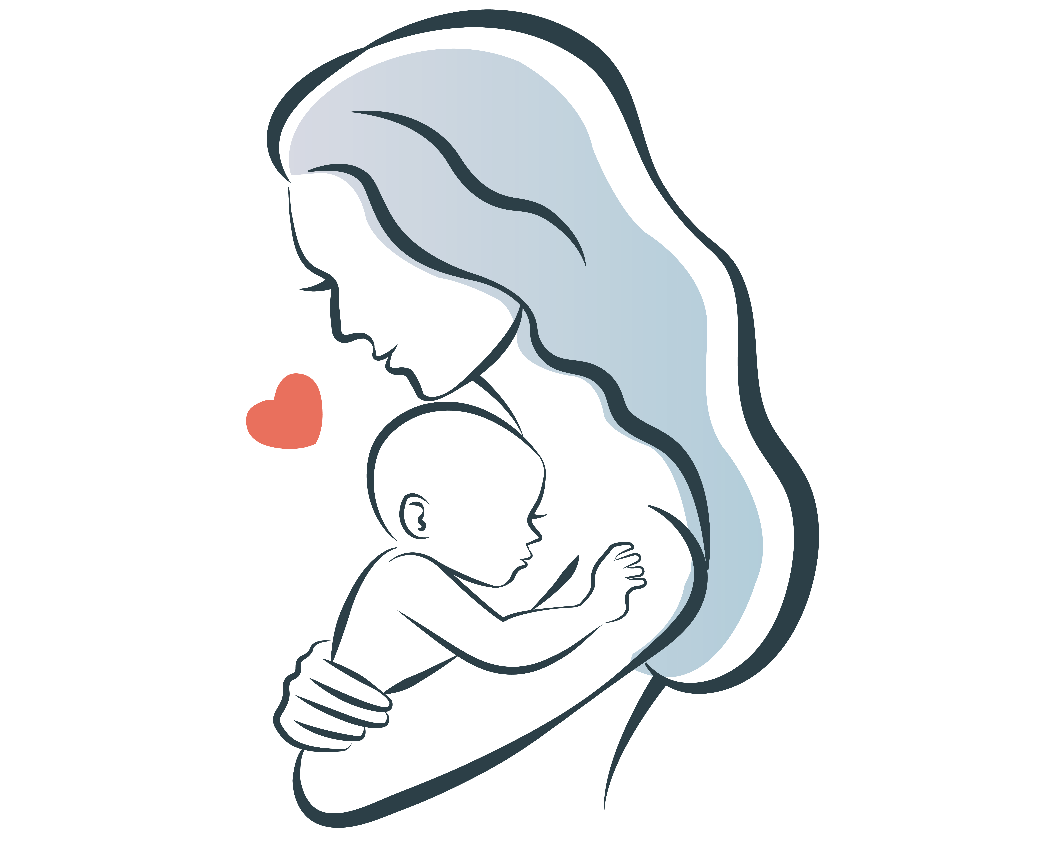 г. БарнаулОсновная информация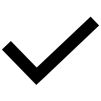 Цель: Предотвращение отказа от новорожденного ребенка в родильном доме. 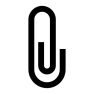 Задачи:1. Выявление женщин, изъявивших устное или письменное намерение отказаться от новорожденного ребенка или неуверенных в решении сохранить ребенка; 2. Изучение ситуации и выяснение мотивов отказа женщины от новорожденного ребенка; 3. Организация комплекса мер, направленных на поддержку семьи ребенка, в случаях, когда мать (или ее родственники, представители ближайшего окружения) сохранили ребенка в семье и нуждаются в поддержке. 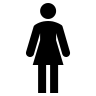 Целевая группа: Выявленные беременные женщины, изъявившие устное намерение отказаться от новорожденного ребенка или не уверенные в решении забрать ребенка после родов (в том числе, женщины с выявленным риском рождения ребенка с патологией); Женщины, находящиеся в акушерском стационаре и изъявляющие устное намерение отказаться от новорожденного ребенка; Женщины, находящиеся в акушерском стационаре, неуверенные в решении забрать ребенка; Женщины, находящиеся в акушерском стационаре, составившие документ «согласие на усыновление»; Женщины, покинувшие стационар без ребенка, без составления документа «согласие на усыновление», не объяснив причину своего ухода из стационара; Женщины, находящиеся в родильном доме, родившие ребенка с врожденными нарушениями развития и нарушениями здоровья;Женщины, родившие недоношенного ребенка.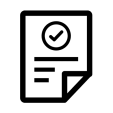 Ожидаемые результаты: Выполнение алгоритма оказания помощи женщине, имеющей намерение отказаться от ребенка; Сохранение кровной семьи для новорожденного ребенка; Снижение количества отказов женщин от новорожденных детей в Алтайском крае.План работыЭтап 1: Выявление женщин с риском отказа от новорожденного ребенка (уровень учреждений родовспоможения)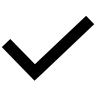 Цель:Выявить женщину с риском отказа от новорожденного ребенка Продолжительность: От 1 до 5 дней (период пребыванияженщины в учреждении родовспоможения)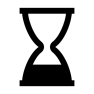 Документооборот: Журнал регистрации информации о случаях возможного отказа от новорожденного ребенка (Приложение 1).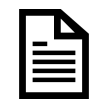 Содержание деятельности:Выявление женщин с намерением отказаВыявить женщину с намерением или уже свершившимся фактом отказа от новорожденного ребенка может любой специалист медицинской организации.Регистрация случая возможного отказа от новорожденного ребенкаИнформацию о случае возможного отказа от новорожденного ребенка регистрирует специалист медицинской организации, назначенный главным врачом, в должностные обязанности которого входит работа с отказами от новорожденных детей. К данному специалисту поступает вся информация о возможных отказах от других специалистов медицинских организаций.Передача информации о выявленном случаеВ Службу экстренного реагирования «Мобильная бригада» Центра социального обслуживания населения по телефону в течение 1 часа с момента регистрации сигнала.  Передаваемая информация должна содержать:  сведения о женщине целевой группы (Ф.И.О. возраст, дата родов (или предполагаемых родов), информация о предыдущих родах, место фактического проживания);сведения о специалисте, передающего сигнал (ФИО, должность, контактный телефон).
Этап 2: Выяснение ситуации и мотивов отказа от новорожденного ребенка, включение семьи в работу по сохранению ребенка в семье(этап на уровне учреждения социального обслуживания)Цель:Обеспечить необходимые меры специалистами Мобильной бригады для выяснения ситуации и мотивов отказа
Продолжительность: По запросуДокументооборот: Карта оказания экстренной социальной помощи в ситуации отказа от новорожденных детей (Приложение 1); план работы с семьей (Приложение 2)Содержание деятельности:Прием информации о выявленном случае возможного отказа от новорожденного ребенкаРегистрация информации о случае возможного отказа от новорожденного ребенкаПри поступлении звонка специалист обязан зарегистрировать поступление информации в специальный журнал приема информации о случаях возможного отказа от новорожденных детей. Оценка экстренности выезда к женщине с намерением или фактом отказа от новорожденного ребенкаСпециалист на основании полученной информации определяет, насколько оперативно необходимо начать работу с женщиной. Принятие решения о назначении ответственного специалиста за ведение случая возможного отказа от новорожденного ребенкаНазначается ответственный за ведение дела по поступившему случаю. Назначение фиксируется в журнале приема информации и сигнальном листе.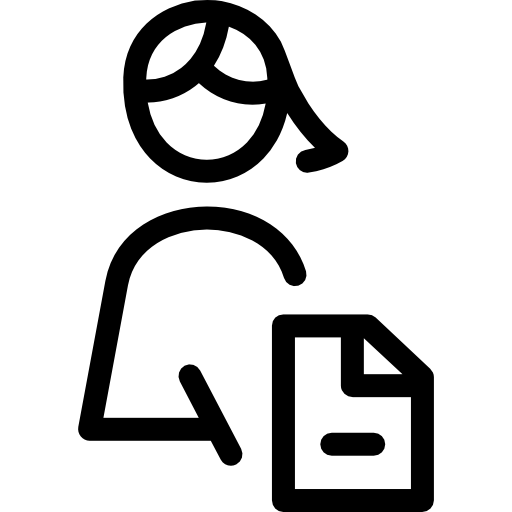 Этап 3: Выяснение ситуации и мотивов отказа от новорожденного ребенка, включение семьи в работу по сохранению ребенка в семье (этап на уровне учреждения социального обслуживания)Цель: Обеспечить необходимые меры для выяснения ситуации и мотивов отказа, в результате которых женщина вовлекается в работу по сохранению новорожденного ребенкаПродолжительность: От 0,5 до 5 днейДокументооборот: Журнал приема информации (приложение 1); сигнальный лист (Приложение 3); Карта оказания экстренной социальной помощи в ситуации отказа от новорожденных детей (Приложение 4); ходатайство на дальнейшее сопровождение по месту жительства женщины.Содержание деятельности:Выезд к женщине целевой группыВыезд осуществляется в течение 3 часов.Беседа с женщиной целевой группыВ рамках встречи специалист осуществляет установление контакта с женщиной, проверку случая возможного отказа от новорожденного ребенка, диагностику причин отказа, оценку реабилитационных возможностей женщины, сбор информации о ситуации женщины, ее жизни, отношения к ситуации. По окончании беседы информация о факторах риска и причинах отказа заносится в сигнальный лист.Реализация комплекса мер по сохранению ребенка в семьеСпециалист предлагает женщине сотрудничество по сохранению ребенка в семье, вовлекает ее в уход за ребенком. В случае если сама женщина отказывается от совместной работы по сохранению ребенка, ее родственное и/или близкое окружение может рассматриваться как возможный ресурс к сохранению ребенка с кровными родственниками.Информация о согласии женщины или ее родственников к совместной работе заносится в сигнальный лист. Если женщина покинула родильный дом до приезда специалиста, проверяется контактная информация, оставленная женщиной при поступлении в родовспомогательное учреждение, и организуется встреча по месту жительства женщины.4.  Принятие решения об открытии случая Если в рамках проведенных ранее мероприятий подтверждается намерение женщины отказаться от новорожденного ребенка и специалисту удается договориться с женщиной (или ее родственниками) о сотрудничестве со службой профилактики отказов, случай считается открытым для дальнейшей работы. Открытие случая фиксируется в сигнальном листе.Если ни женщина, ни ее ближайшее окружение не согласны на сотрудничество со службой профилактики отказов, случай не открывается, что также фиксируется в сигнальном листе.Случай переводится на социальное сопровождение (комплексный центр), если женщина изменила решение об отказе, однако, проблемы, которые привели к отказу, не устранены, и необходима дальнейшая совместная работа по их устранению и минимизации. Решение о работе со случаем фиксируется в плане по изменению решения об отказе от новорожденного ребенка.Приложение 1.Журнал регистрации информации о случаях возможного отказа от новорожденного ребенкаПриложение 2.План работы ____________________________________ (______________ г.р.) Первый контакт состоялся «____»___________20__г.       Срок реализации плана: с «__» _________20__г. по «__» _________20__г.Задачи плана: (прописываем свои: оказание адресной, социально-психологической, социально-педагогической помощи несовершеннолетнему в преодолении трудной жизненной ситуации; профилактика совершения повторных суицидальных попыток; гармонизация детско-родительских отношений; формирование жизнестойкости несовершеннолетнего)1.....Приложение 3Сигнальный лист № ________Место выезда ____________________________________________________Ф.И.О. вызывающего ______________________________________________________________________________должность_______________________Состав Мобильной бригады экстренной социальной помощи в ситуации отказа от новорожденных детей:1.Психолог:______________________________________________________2. Специалист по социальной работе _______________________________3. Юрисконсульт _________________________________________________4. Равный консультант ____________________________________________Ф.И.О. женщины _________________________________________________Возраст ___________________Причина отказа: __________________________________________________________________________________________________________________________________________________________________________________Проделанная работа: _____________________________________________________________________________________________________________________________________________________________________________Результат работы:Приняла решение забрать ребенка;Сомневается, но согласилась на сотрудничество;Согласилась забрать ребенка с дальнейшим проживанием в Отделении временного пребывания;Приняла решение подписать временный отказ;Приняла решение отказаться от ребенка;Отказ от сотрудничества;Ушла из родильного дома    Другое ___________________________________________________Одна копия-экземпляр отдается в учреждении Здравоохранения, вторая копия-экземпляр остается у специалистов Мобильной бригадыПриложение 4Карта оказания экстренной социальной помощи в ситуации отказа от новорожденных детейДата: _____/_____/__________                  Время выезда__________________________________Организация заявитель _____________________________________________________________Состав «Мобильной бригады»1. Психолог ______________________________________________________________________2. Специалист по социальной работе _________________________________________________3. Юрисконсульт __________________________________________________________________Место проведения: ________________________________________________________________Ф.И.О. женщины: __________________________________________________________________Дата рождения женщины: ______/_________/____________ Возраст ______________________Источник первичной информации о женщине __________________________________________Образование: _____________________________________________________________________Последнее место работы/учебы ______________________________________________________Адрес фактического проживания: ____________________________________________________Адрес по прописке: ________________________________________________________________Контактные телефоны: ______________________________________________________________Сведения о детях:1. Дата рождения: _______/________/______________/  Пол ребенка:       М;       ЖИмя: ______________________________________________________2. Дата рождения: _______/________/______________/  Пол ребенка:       М;       ЖИмя: ______________________________________________________	3.  Дата рождения: _______/________/______________/  Пол ребенка:       М;       ЖИмя: ______________________________________________________Значимые для женщины с ребенком люди:Оценка степени риска отказа от новорожденного ребенкаКритический  ВысокийСредний НизкийДОПОЛНИТЕЛЬНАЯ ИНФОРМАЦИЯЗапланированная ли была беременность? Да НетПланирует ли воспитывать ребенка? (отметьте один вариант)ДаНетПодписала временный отказПодписала полный отказУшла из родильного домаСобирается подписывать временный отказСобирается подписывать полный отказДругое: ______________________________________________________Возможные причины отказа: (отметьте все подходящие варианты)Отсутствие жильяУпотребление наркотиковНизкая материальная обеспеченностьФизическое или психическое заболевание женщиныФизическое или психическое заболевание ребенкаОтсутствие семейной поддержкиНежелательная беременностьДругое: ______________________________________________________Были ли случаи отказа от ребенка в прошлом?/ Лишение родительских прав? ___________________________________________________________________________Семейное положение: (отметьте один вариант)Не замужем и не проживает совместно с партнеромИмеется партнер, но проживает отдельноЗамужем и проживает совместно с супругомЗамужем и проживает отдельно от супругаЗамужем, но проживает с другим партнеромРазведенаВдоваКакие есть документы: (отметьте все подходящие варианты)ПаспортСвидетельство о рожденииСвидетельство о рождении детейПолис медицинского страхованияПолис медицинского страхования на ребенкаИННПенсионное страховое свидетельствоЛьготный единый проездной билетТрудовая книжкаВодительские праваСвидетельство о заключении/расторжении бракаНаличие социальной поддержки: (отметьте все подходящие варианты)Родители женщиныРодители партнера/супругаРодственникиПартнер/супругДрузьяКоллеги по работеДругое: ______________________________________________________Жилищно-бытовые условия: (отметьте один вариант)Собственный домОтдельная квартираКомната в коммунальной квартиреАрендуемая квартира (комната)ОбщежитиеДругое: ______________________________________________________С кем проживает: (отметьте все подходящие варианты)Родители женщиныРодители партнера/супругаРодственникиПартнер/супругДрузьяОднаКоличество людей, проживающих на одной жилищной площади:_______ _______________ На кого ты рассчитываешь, когда тебе нужна помощь? ______________________________Кто рассчитывает на твою помощь? ________________________________________________Желание женщины сотрудничать: (отметьте один вариант)ДаНетСомневаетсяДругое:_______________________________________________________Мотивация:_________________________________________________________________________________________________________________________________________________________ПСИХОСОЦИАЛЬНАЯ ОЦЕНКАПсихолог: _________________________________________________________________________Специалист по социальной работе: ____________________________________________________1. Текущая ситуация/ Описание проблемы ___________________________________________ 2. Жилищная ситуация ____________________________________________________________3. История болезни _______________________________________________________________4. Детско-родительские отношения __________________________________________________5. Отношения с партнером _________________________________________________________ 6. Образованность и занятость _____________________________________________________ 7.  Психическое здоровье __________________________________________________________ 7. Взаимоотношения с правосудием ________________________________________________ 8. Навыки самостоятельности______________________________________________________ 9. Самооценка ____________________________________________________________________10. Опыт получения услуг_________________________________________________________ КАРТА РОДИТЕЛЬСКОЙ СЕМЬИХарактеристика семьиСостав семьи _______________________________________________________________ Взаимоотношения с членами семьи_____________________________________________Употребление алкоголя, наркотиков членами семьи ______________________________Тип воспитания женщины в семье _____________________________________________Сведения о ближайших родственниках и опекунах:(Ф.И.О.)__________________________________________________________________________Степень родства: _______________________ год рождения:_______________________________Регистрация/ проживание:___________________________________________________________Работа (где и кем):__________________________________________________________________(Ф.И.О.)__________________________________________________________________________Степень родства: _______________________ год рождения:_______________________________Регистрация/ проживание:___________________________________________________________Работа (где и кем):__________________________________________________________________ЗАПРОС (ПОТРЕБНОСТИ) КЛИЕНТАПсихологическая помощьИндивидуальное консультированиеКонсультирование партнера или членов семьиКонсультирование по поводу психотравмы и насилияКонсультирование по вопросам беременности, планирования семьиКонсультирование по вопросам развития ребенкаКонсультирование по вопросам зависимости, созависимостиГруппы поддержкиПрофориентацияПсихотерапияСоциально-правовая  помощьЮридическая помощьПомощь в оформлении документовПомощь в оформлении пособийСопровождение в государственные учреждения Предоставление временного жильяКонсультирование по вопросам жильяСодействие в получении материальной помощиСОДЕРЖАНИЕ РАБОТЫ____________________________________________________________________________________________________________________________________________________________________________________________________________________________________________________________________________________________________________ЗАКЛЮЧЕНИЕ СПЕЦИАЛИСТА____________________________________________________________________________________________________________________________________________________________________________________________________________________________________________________________________________________________________________Выявленные проблемы ___________________________________________________ __________________________________________________________________________________________________________________________________________________________________________Предварительные цели _____________________________________________________РесурсыПередача случая на патронаж:Ф.И.О. (куратора)_________________________________________________Должность ___________________________________________________№ДатаВремяОрганизация-заявительФ.И.О., должность вызывающегоФ.И.О. клиентаФ.И.О. принявшего вызовСостав 
службы экстренного реагирования№ сигнального листаРезультат№ п/пВыявленные проблемы (по результатам первичной диагностики), подлежащие коррекции и реабилитацииМероприятияМероприятияПланируемые сроки реализацииОжидаемый результат (наличие изменений когнитивной, психоэмоциональной и социальной сфере)Ответственный специалистОтветственный специалистСпециалист Мобильной бригады экстренной социальной помощи в ситуации отказа от новорожденных детей _____________________________________________________                                               должность______________________ /_____________                           Ф.И.О                                               подпись  Дата «___» __________ 20___г.Специалист Здравоохранения ______________________________________                        Наименование учреждения______________________________________должность_________________________/____________                      Ф.И.О                                                подпись    Дата «___» ___________ 20___г.Ф.И.О.Кем приходится женщинеКонтактный телефонАдрес проживанияПолная/ неполнаяАсоциальная (алкоголизм, наркомания)МногодетнаяКонфликт в семьеРазведеннаяПризнаки насилия (физическое,сексуальное)Одинокий родительДети без присмотраОпекунская, приемнаяХроническое заболевание в семье Плохие жилищные условияНетрудоспособностьТяжелое материальное положениеОтстраненность родителя от ребенкаРесурсы женщиныРесурсы организации